
Circle the emoticon that best reflects how you feel about each statement.STATEMENTFEELING (SCALE)WHY?Only adults can make and change rules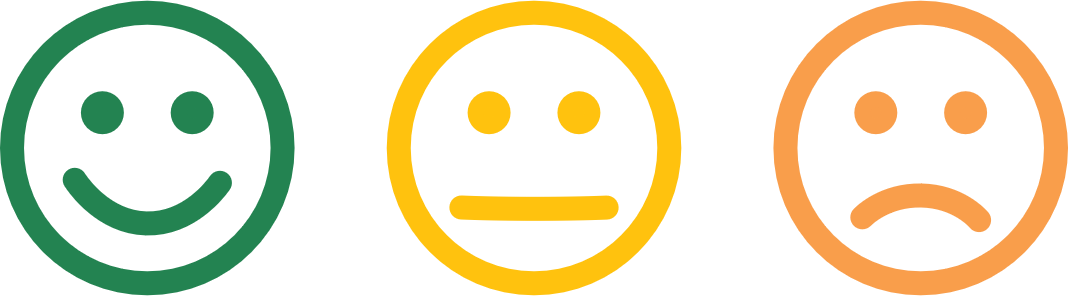 Rules are designed to keep us safeMost places have rulesThere should be different rules for different people or situationsGood citizens break the rules